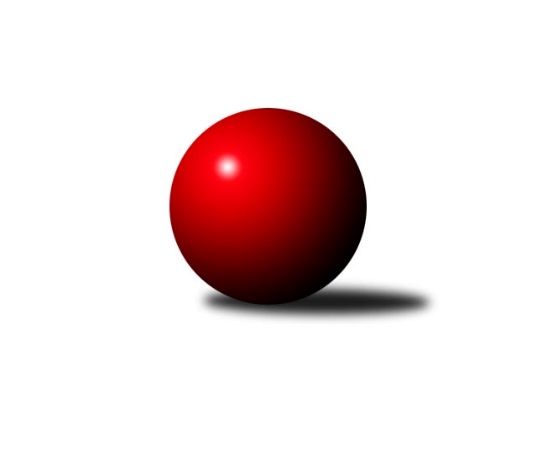 Č.12Ročník 2023/2024	20.5.2024 2. KLZ A 2023/2024Statistika 12. kolaTabulka družstev:		družstvo	záp	výh	rem	proh	skore	sety	průměr	body	plné	dorážka	chyby	1.	SK Žižkov Praha	10	9	1	0	64.0 : 16.0 	(156.5 : 83.5)	3258	19	2199	1059	34.4	2.	KK Konstruktiva Praha	11	8	0	3	59.0 : 29.0 	(162.5 : 101.5)	3247	16	2204	1044	40.3	3.	SKK Rokycany	11	7	1	3	57.0 : 31.0 	(151.0 : 113.0)	3278	15	2204	1074	35.3	4.	KK Jiří Poděbrady	9	3	0	6	24.0 : 48.0 	(87.0 : 129.0)	3097	6	2169	928	57.4	5.	KK Kosmonosy	10	3	0	7	31.0 : 49.0 	(112.5 : 127.5)	3135	6	2120	1015	42.5	6.	TJ Bižuterie Jablonec nad Nisou	9	2	1	6	22.0 : 50.0 	(87.5 : 128.5)	3025	5	2110	916	61.4	7.	Kuželky Aš	10	1	1	8	23.0 : 57.0 	(83.0 : 157.0)	2992	3	2089	903	63Tabulka doma:		družstvo	záp	výh	rem	proh	skore	sety	průměr	body	maximum	minimum	1.	SK Žižkov Praha	5	5	0	0	32.0 : 8.0 	(77.5 : 42.5)	3342	10	3419	3273	2.	SKK Rokycany	6	4	1	1	32.0 : 16.0 	(81.0 : 63.0)	3217	9	3283	3165	3.	KK Konstruktiva Praha	5	4	0	1	29.0 : 11.0 	(77.0 : 43.0)	3168	8	3208	3088	4.	TJ Bižuterie Jablonec nad Nisou	4	2	0	2	11.0 : 21.0 	(38.0 : 58.0)	2938	4	3070	2762	5.	KK Kosmonosy	5	2	0	3	17.0 : 23.0 	(59.5 : 60.5)	3167	4	3220	3098	6.	KK Jiří Poděbrady	5	2	0	3	14.0 : 26.0 	(47.0 : 73.0)	3220	4	3290	3152	7.	Kuželky Aš	5	1	1	3	15.0 : 25.0 	(47.0 : 73.0)	3087	3	3150	3061Tabulka venku:		družstvo	záp	výh	rem	proh	skore	sety	průměr	body	maximum	minimum	1.	SK Žižkov Praha	5	4	1	0	32.0 : 8.0 	(79.0 : 41.0)	3241	9	3348	3164	2.	KK Konstruktiva Praha	6	4	0	2	30.0 : 18.0 	(85.5 : 58.5)	3261	8	3349	3206	3.	SKK Rokycany	5	3	0	2	25.0 : 15.0 	(70.0 : 50.0)	3290	6	3369	3133	4.	KK Jiří Poděbrady	4	1	0	3	10.0 : 22.0 	(40.0 : 56.0)	3066	2	3140	2981	5.	KK Kosmonosy	5	1	0	4	14.0 : 26.0 	(53.0 : 67.0)	3128	2	3223	2984	6.	TJ Bižuterie Jablonec nad Nisou	5	0	1	4	11.0 : 29.0 	(49.5 : 70.5)	3043	1	3123	2969	7.	Kuželky Aš	5	0	0	5	8.0 : 32.0 	(36.0 : 84.0)	2973	0	3088	2904Tabulka podzimní části:		družstvo	záp	výh	rem	proh	skore	sety	průměr	body	doma	venku	1.	SK Žižkov Praha	9	9	0	0	60.0 : 12.0 	(144.5 : 71.5)	3257	18 	5 	0 	0 	4 	0 	0	2.	KK Konstruktiva Praha	10	7	0	3	53.0 : 27.0 	(143.5 : 96.5)	3239	14 	4 	0 	1 	3 	0 	2	3.	SKK Rokycany	10	7	0	3	53.0 : 27.0 	(139.0 : 101.0)	3277	14 	4 	0 	1 	3 	0 	2	4.	KK Jiří Poděbrady	9	3	0	6	24.0 : 48.0 	(87.0 : 129.0)	3097	6 	2 	0 	3 	1 	0 	3	5.	KK Kosmonosy	10	3	0	7	31.0 : 49.0 	(112.5 : 127.5)	3135	6 	2 	0 	3 	1 	0 	4	6.	TJ Bižuterie Jablonec nad Nisou	9	2	1	6	22.0 : 50.0 	(87.5 : 128.5)	3025	5 	2 	0 	2 	0 	1 	4	7.	Kuželky Aš	9	1	1	7	21.0 : 51.0 	(78.0 : 138.0)	2992	3 	1 	1 	2 	0 	0 	5Tabulka jarní části:		družstvo	záp	výh	rem	proh	skore	sety	průměr	body	doma	venku	1.	KK Konstruktiva Praha	1	1	0	0	6.0 : 2.0 	(19.0 : 5.0)	3299	2 	0 	0 	0 	1 	0 	0 	2.	SK Žižkov Praha	1	0	1	0	4.0 : 4.0 	(12.0 : 12.0)	3263	1 	0 	0 	0 	0 	1 	0 	3.	SKK Rokycany	1	0	1	0	4.0 : 4.0 	(12.0 : 12.0)	3238	1 	0 	1 	0 	0 	0 	0 	4.	KK Kosmonosy	0	0	0	0	0.0 : 0.0 	(0.0 : 0.0)	0	0 	0 	0 	0 	0 	0 	0 	5.	TJ Bižuterie Jablonec nad Nisou	0	0	0	0	0.0 : 0.0 	(0.0 : 0.0)	0	0 	0 	0 	0 	0 	0 	0 	6.	KK Jiří Poděbrady	0	0	0	0	0.0 : 0.0 	(0.0 : 0.0)	0	0 	0 	0 	0 	0 	0 	0 	7.	Kuželky Aš	1	0	0	1	2.0 : 6.0 	(5.0 : 19.0)	3090	0 	0 	0 	1 	0 	0 	0 Zisk bodů pro družstvo:		jméno hráče	družstvo	body	zápasy	v %	dílčí body	sety	v %	1.	Hana Kovářová 	KK Konstruktiva Praha  	9	/	11	(82%)	35	/	44	(80%)	2.	Lenka Boštická 	SK Žižkov Praha 	8	/	9	(89%)	25.5	/	36	(71%)	3.	Lucie Řehánková 	SK Žižkov Praha 	8	/	10	(80%)	29.5	/	40	(74%)	4.	Blanka Mašková 	SK Žižkov Praha 	8	/	10	(80%)	26.5	/	40	(66%)	5.	Lucie Vrbatová 	SKK Rokycany 	8	/	10	(80%)	24	/	40	(60%)	6.	Tereza Chlumská 	KK Konstruktiva Praha  	7	/	8	(88%)	21	/	32	(66%)	7.	Blanka Mizerová 	SK Žižkov Praha 	7	/	9	(78%)	24	/	36	(67%)	8.	Martina Starecki 	KK Konstruktiva Praha  	7	/	9	(78%)	21	/	36	(58%)	9.	Monika Kalousová 	SKK Rokycany 	7	/	10	(70%)	26.5	/	40	(66%)	10.	Lada Hessová 	SKK Rokycany 	7	/	11	(64%)	28.5	/	44	(65%)	11.	Daniela Pochylová 	SKK Rokycany 	7	/	11	(64%)	23.5	/	44	(53%)	12.	Lenka Findejsová 	SKK Rokycany 	7	/	11	(64%)	23	/	44	(52%)	13.	Olga Petráčková 	TJ Bižuterie Jablonec nad Nisou 	6	/	8	(75%)	21	/	32	(66%)	14.	Ivona Mašková 	Kuželky Aš 	6	/	9	(67%)	22	/	36	(61%)	15.	Jana Florianová 	TJ Bižuterie Jablonec nad Nisou 	6	/	9	(67%)	22	/	36	(61%)	16.	Jana Čiháková 	KK Konstruktiva Praha  	6	/	9	(67%)	21.5	/	36	(60%)	17.	Karolína Kovaříková 	KK Kosmonosy  	6	/	9	(67%)	20.5	/	36	(57%)	18.	Martina Pospíšilová 	Kuželky Aš 	6	/	10	(60%)	22	/	40	(55%)	19.	Alice Tauerová 	SKK Rokycany 	5	/	8	(63%)	18.5	/	32	(58%)	20.	Hedvika Mizerová 	SK Žižkov Praha 	5	/	9	(56%)	20	/	36	(56%)	21.	Lucie Dlouhá 	KK Kosmonosy  	4	/	7	(57%)	16.5	/	28	(59%)	22.	Kateřina Katzová 	SK Žižkov Praha 	4	/	7	(57%)	16	/	28	(57%)	23.	Zdeňka Dejdová 	KK Jiří Poděbrady 	4	/	7	(57%)	15	/	28	(54%)	24.	Petra Najmanová 	KK Konstruktiva Praha  	4	/	8	(50%)	20	/	32	(63%)	25.	Tereza Nováková 	KK Kosmonosy  	4	/	8	(50%)	16.5	/	32	(52%)	26.	Jana Takáčová 	KK Jiří Poděbrady 	4	/	9	(44%)	17.5	/	36	(49%)	27.	Marie Chlumská 	KK Konstruktiva Praha  	4	/	10	(40%)	19	/	40	(48%)	28.	Nikola Sobíšková 	KK Kosmonosy  	3	/	4	(75%)	13	/	16	(81%)	29.	Naděžda Novotná 	KK Konstruktiva Praha  	3	/	6	(50%)	14	/	24	(58%)	30.	Michaela Moravcová 	KK Jiří Poděbrady 	3	/	6	(50%)	10	/	24	(42%)	31.	Magdaléna Moravcová 	KK Jiří Poděbrady 	3	/	9	(33%)	16	/	36	(44%)	32.	Eva Kotalová 	SKK Rokycany 	2	/	3	(67%)	6	/	12	(50%)	33.	Vlasta Kohoutová 	KK Jiří Poděbrady 	2	/	3	(67%)	5.5	/	12	(46%)	34.	Jana Burocková 	KK Kosmonosy  	2	/	4	(50%)	8	/	16	(50%)	35.	Iveta Seifertová ml.	TJ Bižuterie Jablonec nad Nisou 	2	/	5	(40%)	11	/	20	(55%)	36.	Hana Mlejnková 	KK Kosmonosy  	2	/	5	(40%)	7	/	20	(35%)	37.	Lenka Stejskalová 	TJ Bižuterie Jablonec nad Nisou 	2	/	7	(29%)	11	/	28	(39%)	38.	Veronika Fajtová 	Kuželky Aš 	2	/	10	(20%)	11	/	40	(28%)	39.	Edita Koblížková 	KK Konstruktiva Praha  	1	/	1	(100%)	4	/	4	(100%)	40.	Eva Václavková 	KK Konstruktiva Praha  	1	/	1	(100%)	3	/	4	(75%)	41.	Anna Sailerová 	SK Žižkov Praha 	1	/	1	(100%)	3	/	4	(75%)	42.	Hana Dragounová 	SK Žižkov Praha 	1	/	1	(100%)	3	/	4	(75%)	43.	Zuzana Holcmanová 	KK Jiří Poděbrady 	1	/	1	(100%)	2.5	/	4	(63%)	44.	Dagmar Jedličková 	Kuželky Aš 	1	/	1	(100%)	2	/	4	(50%)	45.	Emilie Somolíková 	KK Konstruktiva Praha  	1	/	1	(100%)	2	/	4	(50%)	46.	Tereza Votočková 	KK Kosmonosy  	1	/	2	(50%)	6	/	8	(75%)	47.	Markéta Kopčíková 	Kuželky Aš 	1	/	2	(50%)	4	/	8	(50%)	48.	Michaela Košnarová 	KK Jiří Poděbrady 	1	/	2	(50%)	4	/	8	(50%)	49.	Pavlína Říhová 	KK Kosmonosy  	1	/	3	(33%)	3.5	/	12	(29%)	50.	Nikola Stehlíková 	Kuželky Aš 	1	/	5	(20%)	4	/	20	(20%)	51.	Miroslava Utikalová 	Kuželky Aš 	1	/	5	(20%)	4	/	20	(20%)	52.	Jana Bínová 	KK Kosmonosy  	1	/	6	(17%)	8	/	24	(33%)	53.	Iveta Seifertová st.	TJ Bižuterie Jablonec nad Nisou 	1	/	8	(13%)	10	/	32	(31%)	54.	Jana Gembecová 	TJ Bižuterie Jablonec nad Nisou 	1	/	8	(13%)	7	/	32	(22%)	55.	Marie Hertel 	Kuželky Aš 	1	/	10	(10%)	7.5	/	40	(19%)	56.	Irini Sedláčková 	SK Žižkov Praha 	0	/	1	(0%)	2	/	4	(50%)	57.	Jitka Vavřinová 	KK Jiří Poděbrady 	0	/	1	(0%)	1.5	/	4	(38%)	58.	Andrea Pytlíková 	SKK Rokycany 	0	/	1	(0%)	1	/	4	(25%)	59.	Andrea Ječmenová 	Kuželky Aš 	0	/	1	(0%)	1	/	4	(25%)	60.	Barbora Králová 	SK Žižkov Praha 	0	/	1	(0%)	1	/	4	(25%)	61.	Adéla Dlouhá 	KK Kosmonosy  	0	/	1	(0%)	1	/	4	(25%)	62.	Dita Kotorová 	KK Jiří Poděbrady 	0	/	3	(0%)	4	/	12	(33%)	63.	Lada Tichá 	KK Jiří Poděbrady 	0	/	3	(0%)	3	/	12	(25%)	64.	Kateřina Holubová 	KK Kosmonosy  	0	/	5	(0%)	7.5	/	20	(38%)	65.	Kristýna Repčíková 	Kuželky Aš 	0	/	7	(0%)	5.5	/	28	(20%)	66.	Lenka Honzíková 	KK Jiří Poděbrady 	0	/	7	(0%)	5	/	28	(18%)	67.	Zdeňka Kvapilová 	TJ Bižuterie Jablonec nad Nisou 	0	/	9	(0%)	5.5	/	36	(15%)Průměry na kuželnách:		kuželna	průměr	plné	dorážka	chyby	výkon na hráče	1.	SK Žižkov Praha, 1-4	3258	2207	1050	38.6	(543.0)	2.	Poděbrady, 1-4	3239	2210	1029	48.7	(539.9)	3.	KK Kosmonosy, 3-6	3169	2173	996	44.7	(528.3)	4.	SKK Rokycany, 1-4	3167	2169	998	42.0	(527.9)	5.	Kuželky Aš, 1-4	3139	2148	991	52.4	(523.3)	6.	KK Konstruktiva Praha, 2-5	3104	2136	967	50.6	(517.4)	7.	Sport Park Liberec, 1-4	3009	2077	931	57.7	(501.5)Nejlepší výkony na kuželnách:SK Žižkov Praha, 1-4SK Žižkov Praha	3419	2. kolo	Hedvika Mizerová 	SK Žižkov Praha	600	6. koloSK Žižkov Praha	3347	10. kolo	Lenka Boštická 	SK Žižkov Praha	598	2. koloSK Žižkov Praha	3340	9. kolo	Blanka Mizerová 	SK Žižkov Praha	595	2. koloSK Žižkov Praha	3329	6. kolo	Blanka Mizerová 	SK Žižkov Praha	593	10. koloSKK Rokycany	3306	6. kolo	Kateřina Katzová 	SK Žižkov Praha	585	2. koloSK Žižkov Praha	3273	4. kolo	Martina Pospíšilová 	Kuželky Aš	585	2. koloKK Konstruktiva Praha 	3206	4. kolo	Lucie Řehánková 	SK Žižkov Praha	579	9. koloKK Jiří Poděbrady	3140	9. kolo	Lucie Řehánková 	SK Žižkov Praha	573	10. koloKK Kosmonosy 	3133	10. kolo	Blanka Mašková 	SK Žižkov Praha	573	10. koloKuželky Aš	3088	2. kolo	Kateřina Katzová 	SK Žižkov Praha	573	9. koloPoděbrady, 1-4SK Žižkov Praha	3348	5. kolo	Zdeňka Dejdová 	KK Jiří Poděbrady	598	10. koloSKK Rokycany	3324	8. kolo	Lenka Boštická 	SK Žižkov Praha	592	5. koloKK Jiří Poděbrady	3290	10. kolo	Blanka Mizerová 	SK Žižkov Praha	592	5. koloKK Konstruktiva Praha 	3275	10. kolo	Zdeňka Dejdová 	KK Jiří Poděbrady	582	6. koloKK Jiří Poděbrady	3250	6. kolo	Lenka Findejsová 	SKK Rokycany	579	8. koloKK Jiří Poděbrady	3246	5. kolo	Lucie Řehánková 	SK Žižkov Praha	576	5. koloKK Kosmonosy 	3223	2. kolo	Martina Starecki 	KK Konstruktiva Praha 	575	10. koloKK Jiří Poděbrady	3163	2. kolo	Alice Tauerová 	SKK Rokycany	569	8. koloKK Jiří Poděbrady	3152	8. kolo	Jana Burocková 	KK Kosmonosy 	569	2. koloTJ Bižuterie Jablonec nad Nisou	3123	6. kolo	Pavlína Říhová 	KK Kosmonosy 	569	2. koloKK Kosmonosy, 3-6SKK Rokycany	3319	11. kolo	Lucie Vrbatová 	SKK Rokycany	598	11. koloSK Žižkov Praha	3259	3. kolo	Tereza Nováková 	KK Kosmonosy 	581	11. koloKK Kosmonosy 	3220	3. kolo	Tereza Nováková 	KK Kosmonosy 	577	3. koloKK Kosmonosy 	3210	5. kolo	Lenka Boštická 	SK Žižkov Praha	575	3. koloKK Konstruktiva Praha 	3209	1. kolo	Monika Kalousová 	SKK Rokycany	575	11. koloKK Kosmonosy 	3159	1. kolo	Tereza Nováková 	KK Kosmonosy 	567	5. koloKK Kosmonosy 	3147	11. kolo	Lada Hessová 	SKK Rokycany	566	11. koloTJ Bižuterie Jablonec nad Nisou	3102	5. kolo	Olga Petráčková 	TJ Bižuterie Jablonec nad Nisou	566	5. koloKK Kosmonosy 	3098	8. kolo	Karolína Kovaříková 	KK Kosmonosy 	565	1. koloKuželky Aš	2973	8. kolo	Tereza Chlumská 	KK Konstruktiva Praha 	565	1. koloSKK Rokycany, 1-4KK Konstruktiva Praha 	3349	9. kolo	Jana Čiháková 	KK Konstruktiva Praha 	603	9. koloSKK Rokycany	3283	9. kolo	Hana Kovářová 	KK Konstruktiva Praha 	596	9. koloSK Žižkov Praha	3263	12. kolo	Lucie Řehánková 	SK Žižkov Praha	582	12. koloSKK Rokycany	3258	2. kolo	Olga Petráčková 	TJ Bižuterie Jablonec nad Nisou	580	2. koloSKK Rokycany	3238	12. kolo	Daniela Pochylová 	SKK Rokycany	570	9. koloSKK Rokycany	3183	4. kolo	Monika Kalousová 	SKK Rokycany	566	2. koloSKK Rokycany	3177	7. kolo	Lada Hessová 	SKK Rokycany	566	10. koloKK Kosmonosy 	3167	4. kolo	Daniela Pochylová 	SKK Rokycany	564	10. koloSKK Rokycany	3165	10. kolo	Nikola Sobíšková 	KK Kosmonosy 	563	4. koloKK Jiří Poděbrady	2981	7. kolo	Daniela Pochylová 	SKK Rokycany	557	7. koloKuželky Aš, 1-4SKK Rokycany	3369	3. kolo	Marie Chlumská 	KK Konstruktiva Praha 	607	12. koloKK Konstruktiva Praha 	3299	12. kolo	Lada Hessová 	SKK Rokycany	594	3. koloKuželky Aš	3150	7. kolo	Jana Florianová 	TJ Bižuterie Jablonec nad Nisou	589	11. koloKK Kosmonosy 	3135	7. kolo	Zdeňka Dejdová 	KK Jiří Poděbrady	586	1. koloKK Jiří Poděbrady	3126	1. kolo	Martina Pospíšilová 	Kuželky Aš	583	7. koloKuželky Aš	3090	12. kolo	Lucie Vrbatová 	SKK Rokycany	581	3. koloKuželky Aš	3067	3. kolo	Martina Pospíšilová 	Kuželky Aš	580	12. koloKuželky Aš	3065	1. kolo	Ivona Mašková 	Kuželky Aš	579	3. koloKuželky Aš	3061	11. kolo	Martina Pospíšilová 	Kuželky Aš	566	11. koloTJ Bižuterie Jablonec nad Nisou	3034	11. kolo	Martina Pospíšilová 	Kuželky Aš	562	1. koloKK Konstruktiva Praha, 2-5KK Konstruktiva Praha 	3208	3. kolo	Hana Kovářová 	KK Konstruktiva Praha 	576	3. koloKK Konstruktiva Praha 	3196	8. kolo	Ivona Mašková 	Kuželky Aš	560	6. koloKK Konstruktiva Praha 	3190	6. kolo	Jana Čiháková 	KK Konstruktiva Praha 	558	6. koloSK Žižkov Praha	3164	11. kolo	Blanka Mašková 	SK Žižkov Praha	555	11. koloKK Konstruktiva Praha 	3158	5. kolo	Lenka Boštická 	SK Žižkov Praha	555	11. koloSKK Rokycany	3133	5. kolo	Hana Kovářová 	KK Konstruktiva Praha 	554	11. koloKK Konstruktiva Praha 	3088	11. kolo	Naděžda Novotná 	KK Konstruktiva Praha 	552	6. koloKK Jiří Poděbrady	3017	3. kolo	Marie Chlumská 	KK Konstruktiva Praha 	550	5. koloTJ Bižuterie Jablonec nad Nisou	2985	8. kolo	Naděžda Novotná 	KK Konstruktiva Praha 	549	11. koloKuželky Aš	2904	6. kolo	Naděžda Novotná 	KK Konstruktiva Praha 	548	5. koloSport Park Liberec, 1-4KK Konstruktiva Praha 	3225	7. kolo	Jana Čiháková 	KK Konstruktiva Praha 	574	7. koloSK Žižkov Praha	3171	1. kolo	Martina Starecki 	KK Konstruktiva Praha 	570	7. koloKK Jiří Poděbrady	3086	12. kolo	Blanka Mizerová 	SK Žižkov Praha	567	1. koloTJ Bižuterie Jablonec nad Nisou	3070	9. kolo	Dita Kotorová 	KK Jiří Poděbrady	566	12. koloTJ Bižuterie Jablonec nad Nisou	2985	4. kolo	Zdeňka Dejdová 	KK Jiří Poděbrady	553	12. koloKK Kosmonosy 	2984	9. kolo	Hana Kovářová 	KK Konstruktiva Praha 	547	7. koloTJ Bižuterie Jablonec nad Nisou	2948	12. kolo	Lenka Boštická 	SK Žižkov Praha	545	1. koloTJ Bižuterie Jablonec nad Nisou	2936	7. kolo	Jana Bínová 	KK Kosmonosy 	543	9. koloKuželky Aš	2923	4. kolo	Olga Petráčková 	TJ Bižuterie Jablonec nad Nisou	542	9. koloTJ Bižuterie Jablonec nad Nisou	2762	1. kolo	Jana Florianová 	TJ Bižuterie Jablonec nad Nisou	542	9. koloČetnost výsledků:	8.0 : 0.0	1x	7.0 : 1.0	7x	6.0 : 2.0	6x	5.0 : 3.0	6x	4.0 : 4.0	2x	3.0 : 5.0	1x	2.0 : 6.0	6x	1.0 : 7.0	6x	0.0 : 8.0	1x